HDR COMPLETION PLANOFFICE OF GRADUATE RESEARCHHDR COMPLETION PLANOFFICE OF GRADUATE RESEARCH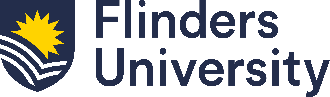 Student NameStudent IDThesis TitleChapter NumberChapter TitleChapter Focus (eg What is the role of this chapter in the thesis? Is this a data analysis chapter? Or is it a case analysis or a literature review chapter?)% of Chapter completedStage of Chapter (notes, first draft, tables to add, final draft etc)What is left to complete and how long you anticipate it will takeMonth